Publicado en  el 09/07/2014 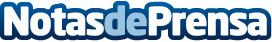 El simulador de vuelo del EC175 de Airbus Helicopters entra en servicioInstalado en el centro de formación de Helisim, cercano a la sede principal y a la planta de producción de Airbus Helicopters de Marignane, Francia, el simulador de vuelo, basado en movimiento, dispone de un moderno sistema de proyección visual con un campo visual continuo de 210 por 80 grados.Datos de contacto:IndraNota de prensa publicada en: https://www.notasdeprensa.es/el-simulador-de-vuelo-del-ec175-de-airbus_1 Categorias: E-Commerce http://www.notasdeprensa.es